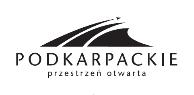 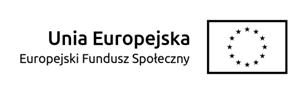 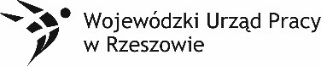 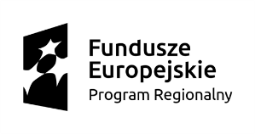 Załącznik nr 1 do Regulaminu rekrutacji i uczestnictwa w projekcie „Zatrudnienie 30+”FORMULARZ  ZGŁOSZENIOWY 15. Status uczestnika w dniu  złożenia dokumentów rekrutacyjnych*:   Jestem osobą bezrobotną  powyżej 29 r. ż. z określonym II profilem pomocy zarejestrowaną 
w Powiatowym Urzędzie Pracy w Przeworsku     Posiadam orzeczenie o niepełnosprawności    Sprawuję opiekę nad co najmniej 1 dzieckiem do lat 7    Nie posiadam doświadczenia zawodowego    Jestem osobą długotrwale bezrobotną – pozostająca bez zatrudnienia nieprzerwanie przez okres ponad 12 miesięcyOświadczam, że zapoznałem/łam się z Regulaminem rekrutacji i uczestnictwa w w/w  Projekcie  i  zgodnie 
z wymogami  jestem uprawniona/y do uczestnictwa w nim. Zostałam/em poinformowana/y,  że Projekt jest  współfinansowany ze środków Unii Europejskiej – Europejskiego Funduszu Społecznego.Świadomy/a odpowiedzialności karnej za składanie fałszywych zeznań wynikającej z art. 233 §1 Kodeksu Karnego niniejszym oświadczam, że ww. dane są zgodne z prawdą                                                                                                                   				     _______________________________                       				       		                Data i czytelny podpis Kandydata*Status uczestnika weryfikowany będzie z danymi w systemie informatycznym Syriusz. W przypadku rozbieżności kandydat zobowiązany jest do złożenia wyjaśnień i zaktualizowania danych.Informacje o statusie kandydata w dniu złożenia dokumentów rekrutacyjnych (UZUPEŁNIA DORADCA KLIENTA)								……………………………………………..Data,  podpis doradcy klientaTytuł projektu                    „Zatrudnienie 30+”                    „Zatrudnienie 30+”                    „Zatrudnienie 30+”                    „Zatrudnienie 30+”                    „Zatrudnienie 30+”                    „Zatrudnienie 30+”Regionalny Program Operacyjny Województwa Podkarpackiego 2014 – 2020, OŚ PRIORYTETOWA VII Regionalny rynek pracy DZIAŁANIE 7.1 Poprawa sytuacji osób bezrobotnych na rynku pracy – projekty konkursowe                                                 Termin realizacji 01.08.2018 – 29.02.2020Regionalny Program Operacyjny Województwa Podkarpackiego 2014 – 2020, OŚ PRIORYTETOWA VII Regionalny rynek pracy DZIAŁANIE 7.1 Poprawa sytuacji osób bezrobotnych na rynku pracy – projekty konkursowe                                                 Termin realizacji 01.08.2018 – 29.02.2020Regionalny Program Operacyjny Województwa Podkarpackiego 2014 – 2020, OŚ PRIORYTETOWA VII Regionalny rynek pracy DZIAŁANIE 7.1 Poprawa sytuacji osób bezrobotnych na rynku pracy – projekty konkursowe                                                 Termin realizacji 01.08.2018 – 29.02.2020Regionalny Program Operacyjny Województwa Podkarpackiego 2014 – 2020, OŚ PRIORYTETOWA VII Regionalny rynek pracy DZIAŁANIE 7.1 Poprawa sytuacji osób bezrobotnych na rynku pracy – projekty konkursowe                                                 Termin realizacji 01.08.2018 – 29.02.2020Regionalny Program Operacyjny Województwa Podkarpackiego 2014 – 2020, OŚ PRIORYTETOWA VII Regionalny rynek pracy DZIAŁANIE 7.1 Poprawa sytuacji osób bezrobotnych na rynku pracy – projekty konkursowe                                                 Termin realizacji 01.08.2018 – 29.02.2020Regionalny Program Operacyjny Województwa Podkarpackiego 2014 – 2020, OŚ PRIORYTETOWA VII Regionalny rynek pracy DZIAŁANIE 7.1 Poprawa sytuacji osób bezrobotnych na rynku pracy – projekty konkursowe                                                 Termin realizacji 01.08.2018 – 29.02.2020Regionalny Program Operacyjny Województwa Podkarpackiego 2014 – 2020, OŚ PRIORYTETOWA VII Regionalny rynek pracy DZIAŁANIE 7.1 Poprawa sytuacji osób bezrobotnych na rynku pracy – projekty konkursowe                                                 Termin realizacji 01.08.2018 – 29.02.20201. Imię2. Nazwisko3. PESELWiek w latach:      Wiek w latach:      Wiek w latach:      Wiek w latach:      4.PŁEĆ    Kobieta                 Mężczyzna        Kobieta                 Mężczyzna        Kobieta                 Mężczyzna        Kobieta                 Mężczyzna        Kobieta                 Mężczyzna        Kobieta                 Mężczyzna    5. Adres zamieszkania: 5. Adres zamieszkania: 5. Adres zamieszkania: 5. Adres zamieszkania: 5. Adres zamieszkania: 5. Adres zamieszkania: 5. Adres zamieszkania: 6. Ulica 6. Ulica 7. Nr budynku7. Nr budynku8. Miejscowość:8. Miejscowość:9. Kod pocztowy9. Kod pocztowy10. Poczta 10. Poczta 11. Nr telefonu11. Nr telefonu12. Adres e- mail:12. Adres e- mail:POWIAT PRZEWORSKIPOWIAT PRZEWORSKIPOWIAT PRZEWORSKIPOWIAT PRZEWORSKIWOJEWÓDZTWO PODKARPACKIEWOJEWÓDZTWO PODKARPACKIEWOJEWÓDZTWO PODKARPACKIE13. Poziom wykształcenia – ostatnia ukończona szkoła13. Poziom wykształcenia – ostatnia ukończona szkoła13. Poziom wykształcenia – ostatnia ukończona szkoła13. Poziom wykształcenia – ostatnia ukończona szkoła14. Jakimi formami wsparcia jest Pani/Pan zainteresowana/y:14. Jakimi formami wsparcia jest Pani/Pan zainteresowana/y:14. Jakimi formami wsparcia jest Pani/Pan zainteresowana/y:  Brak   Podstawowe      Gimnazjalne     Ponadgimnazjalne( zasadnicze zawodowe   technikum    liceum)                                                                                      Pomaturalne/policealne     Wyższe  Brak   Podstawowe      Gimnazjalne     Ponadgimnazjalne( zasadnicze zawodowe   technikum    liceum)                                                                                      Pomaturalne/policealne     Wyższe  Brak   Podstawowe      Gimnazjalne     Ponadgimnazjalne( zasadnicze zawodowe   technikum    liceum)                                                                                      Pomaturalne/policealne     Wyższe  Brak   Podstawowe      Gimnazjalne     Ponadgimnazjalne( zasadnicze zawodowe   technikum    liceum)                                                                                      Pomaturalne/policealne     Wyższe poradnictwo zawodowe staż  zwrot kosztów dojazdu na  staż   zwrot kosztów opieki nad dzieckiem do lat 7 lub osobą zależną  prace interwencyjne  poradnictwo zawodowe staż  zwrot kosztów dojazdu na  staż   zwrot kosztów opieki nad dzieckiem do lat 7 lub osobą zależną  prace interwencyjne  poradnictwo zawodowe staż  zwrot kosztów dojazdu na  staż   zwrot kosztów opieki nad dzieckiem do lat 7 lub osobą zależną  prace interwencyjne Kryterium warunkoweKryterium warunkoweKryterium warunkoweOsoba powyżej 29 r. ż., z określonym II profilem pomocy, zarejestrowana w Powiatowym Urzędzie Pracy w PrzeworskuOsoba powyżej 29 r. ż., z określonym II profilem pomocy, zarejestrowana w Powiatowym Urzędzie Pracy w Przeworsku  TAK  NIE (formularz odrzucony, nie podlega dalszej weryfikacji)Kryteria podstawoweKryteria podstawoweSpełnienie kryterium - 1Niespełnienie - 01.Kobieta2.Osoba powyżej 50 roku życia3.Osoba z niepełnosprawnością4.Osoba długotrwale bezrobotna5.Osoba o niskich kwalifikacjach          Kryteria dodatkowe          Kryteria dodatkowe          Kryteria dodatkowe1.Osoba z niepełnosprawnością2.Brak doświadczenia zawodowego3.Posiada co najmniej 1 dziecko do lat 7                                                                  Łącznie:                                                                  Łącznie:Osoba spełnia kryteria udziału w projekcieOsoba spełnia kryteria udziału w projekcie  TAK  NIEUwagi:Uwagi:Uwagi: